                                                     T.C.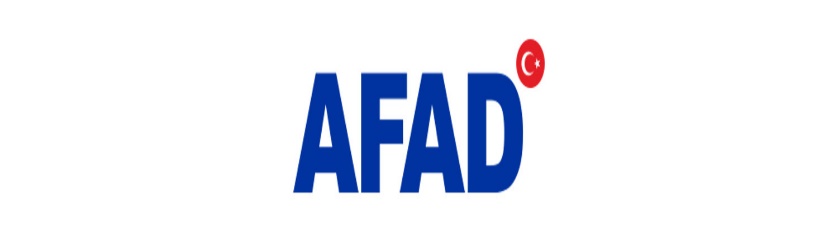 BATMAN VALİLİĞİ   İl Afet ve Acil Durum MüdürlüğüBaşvuru esnasında yukarıda belirtilen belgeler dışında belge istenmesi, eksiksiz belge ile başvuru yapılmasına rağmen hizmetin belirtilen sürede tamamlanamaması bazı hizmetlerin veya yukarıda tabloda bulunmadığının tespiti durumunda ilk müracaat yerine ya da ikinci müracaat yerine başvurunuz. HİZMET STANDARTLARI TABLOSU HİZMET STANDARTLARI TABLOSU HİZMET STANDARTLARI TABLOSU S.N. VATANDAŞA SUNULAN HİZMETİN ADI BAŞVURUDA İSTENİLEN BELGELER HİZMETİN TAMAMLANMA SÜRESİ (EN GEÇ) 1 Dilekçe 	Hakkı 	Kapsamında Yapılan 	Başvuruların Cevaplandırılması İşleri Başvuru sahibinin adı ve soyadı, imzası, oturma yeri veya iş adresi Başvuru sahibi tüzel kişi ise tüzel kişinin ünvanı ve adresi ile yetkili kişinin imzasının bulunduğu dilekçe 30 GÜN 2 Bilgi Edinme Talebi Elektronik ortamda başvuru olursa;  T.C. kimlik numarası, e-posta adresi, ikamet, işyeri adresi, cevabı nasıl istediği (yazılı-elektronik) Dilekçe ile başvuruyor ise; Mutlaka imzalı dilekçe   *Avukat vasıtası ile müracaat edilmesi durumunda mutlaka vekaletname Başvuru sahibi tüzel kişi ise; Tüzel kişinin ünvan ve adresi ile yetkili kişinin imzasını ve yetki belgesini içeren dilekçe 15 GÜN  (Bilgi veya belgenin başka bir kurumdan istenmesi veya başka bir kurumun görüşünün alınması gerekmesi durumunda 30 gün) 3 Öğrenci Staj Başvuruları Öğrenim gördüğü okuldan gelecek yazı Staj Başvuru Formu (WEB sayfamız)Öğrenci Belgesi (Okuldan tasdikli) 3 GÜN 4 Hukuki Görüş Talebi Talep yazısı ve varsa ekleri, ilgili evraklar 30 GÜN 5 İdari Yargı Usul Kanunu uyarınca yapılan başvurular Avukattan; 1- Avukatlık Belgesi 2- Vekaletname 3- Başvuru Dilekçesi Talebin tabi olduğu yasal süre 6 Emekli veya görevden ayrılan ve kadro derecesi 1, 2, 3 olan personelin kendisi ile birinci derece yakınlarına pasaport alabilmesi ve temdit ettirebilmesi işlemleri Dilekçe Fotoğraf 2 GÜN 7 Naklen tayin talebi Dilekçe ve ekinde; 1-  Kişinin halen görev yaptığı kurumu ve görevini belgeleyen evraklar 30 GÜN 8 KPSS 	sonucuna 	göre 	açıktan personel atanması Dilekçe Öğrenim belgesinin aslı ya da tasdikli örneği Sabıka kaydı Nüfus cüzdanı örneği İkametgah belgesi Erkek adaylar için askerlik belgesi 12 adet fotoğraf Sağlık kurulu raporu Kadro için istenen diğer şartların belgeleri (ehliyet, sertifika vb.) 1-2 AY 9 Muvafakat İsteme İşlemleri İsteyen kurumun resmi yazısı 30 GÜN 10 Emekli veya görevden ayrılan eski personelin hizmet belgeleri ile mevcut dosyasındaki belgelerin aslı veya fotokopi talepleri Yazılı müracaat 2 GÜN 11 Daire ve Müessese Sivil Savunma Planı İnceleme ve onay işlemleri İlgili Kaymakamlıktan ya da planı yapan kurumdan üst yazı ve eki onaylanacak planlar 7 GÜN 7 GÜN 7 GÜN 12 	Deprem, 	Yangın 	ve 	tahliye tatbikatları talebi Yazılı başvuru Talebi yapanın istediği süre içinde (Diğer eğitim ve tatbikat taleplerinin karşılanma sürecine göre) Talebi yapanın istediği süre içinde (Diğer eğitim ve tatbikat taleplerinin karşılanma sürecine göre) Talebi yapanın istediği süre içinde (Diğer eğitim ve tatbikat taleplerinin karşılanma sürecine göre) 13 Temel afet Bilinci ve Halk Eğitimi talepleri Yazılı başvuru Talebi yapanın istediği süre içinde (Diğer eğitim ve tatbikat taleplerinin karşılanma sürecine göre) Talebi yapanın istediği süre içinde (Diğer eğitim ve tatbikat taleplerinin karşılanma sürecine göre) Talebi yapanın istediği süre içinde (Diğer eğitim ve tatbikat taleplerinin karşılanma sürecine göre) 14 Afetler ile ilgili Afiş, Broşür ve Yayın talepleri Talep edenin yazılı veya şahsi başvurusu 1 GÜN 15 Gönüllülük Başvurusu Başvuru sahibinden alınacak dilekçe, 2 Adet fotoğraf Gönüllülük taahhütnamesi Başvuru Formu 2 GÜN 16 Sivil Savunma Planları yapacak kurumların bilgi isteği (Kılavuzluk hassas bölge kademleri-protokol vb. konularda) Yazılı başvuru 2 GÜN 17 Plan (Sivil Savunma - SHOP vb. planlar) yapacak kurumlara bilgi desteği Yazılı ya da sözlü başvuru 2 GÜN 18 Sefer Görev Emirli araçların devri ve SGE'lerin kaybı halinde yapılacak işlemler Başvuru sahibinden alınacak dilekçe ve eki Araç ruhsat fotokopisi Sefer Görev Emri Nüfus cüzdanı fotokopisi Noter satış sözleşmesi Takip eden var ise vekaletname 2 GÜN 19 Çevresel Etki Değerlendirme (ÇED) raporlarına esas olacak, İl 	Müdürlüğümüz 	raporunu hazırlamak İl Çevre ve Şehircilik Müdürlüğü ya da Çevre ve Şehircilik Bakanlığından gelecek üst yazı ve eki ÇED başvuru dosyası Yazıda içindebelirtilensüre 20 Ödeme Talepleri Fatura ve ilgili belgeler 10 GÜN 10 GÜN 21 Afetzedelere Yardım Yapma Talebi Yazılı ya da sözlü başvuru 2 SAAT 2 SAAT 22 Vatandaşın afet tehdidine ilişkin müracaatı Yazılı ya da sözlü başvuru Dilekçenin verildiği / Haberin telefonla alındığı gün Dilekçenin verildiği / Haberin telefonla alındığı gün Dilekçenin verildiği / Haberin telefonla alındığı gün 23 Hak Sahipliği İşlemleri * Talep ve Taahhütname Verme Süreci Afetzede isim listelerinin İçişleri Bakanlığı Afet ve Acil Durum Yönetimi Başkanlığınca onaylanmasından sonra ilgili köy ve mahalle muhtarlıklarında çıkılan ilan süresi içerisinde; İlgili afetzedelerin; Muhtarlıkça onaylı talep ve taahhütname, Mülkiyet Belgesi (tapu kaydı vs.) Talep ve taahhütname verecek kişinin bir adet nüfus cüzdanının fotokopisi (önlü-arkalı). Talep ve taahhütname verenlerin durumları Mahalli Hak Sahipliği İnceleme Komisyonunca incelenerek hak sahibi kabul edilenler ve edilmeyenler İçişleri Bakanlığı Afet ve Acil Durum Yönetimi Başkanlığının onayına sunulur. 60 GÜN 60 GÜN 60 GÜN 24 Hak Sahipliği İşlemleri * Hak Sahipliğine İtiraz İşlemleri İçişleri Bakanlığı Afet ve Acil Durum Yönetimi Başkanlığınca hak sahibi kabul edilmeyenlere hak sahibi kabul edilmedikleri tebliğ işleminden sonra 15 gün için itiraz dilekçesi verilir. İtiraz edenlerin durumları Komisyonca tekrar incelenir. 15 GÜN (Tebliğ işleminden sonra 15 gün içinde itiraz dilekçesi verilir.) 15 GÜN (Tebliğ işleminden sonra 15 gün içinde itiraz dilekçesi verilir.) 15 GÜN (Tebliğ işleminden sonra 15 gün içinde itiraz dilekçesi verilir.) 25 Hak 	Sahiplerinin 	Borçlandırma İşlemleri Hak sahibi kabul edilenlere ilgili köy ve mahalle muhtarlığınca çıkılacak ilandaki süreler içerisinde ilgili bankaya giderek borçlandırma işlemlerini yapması istenir. Bankaca; Hak sahibinin nüfus cüzdanının aslı Kefil (Kefil yoksa muhtar veya azalarının imzası) 20 	yıl 	vadeli 	açık 	borçlandırma 	senetleri imzalanması istenir.  60 GÜN  60 GÜN  60 GÜN 26 Afet Konutları Üzerinde Buluna İpoteğin Kaldırılması ve Satışında Sakınca Bulunmadığına Dair İşlemler Borçlanılan bankadan alınan taşınmaz üzerinde afet konut kredi borcunun olmadığına dair "Borcu Yoktur" yazısı. Şahsın ipoteğin kaldırılmasına ilişkin dilekçesi. 3- Ya da şahsın, Müdürlüğümüze borçlarını ödediği bankadan aldığı "Borçsuzluk Belgesi"ni eklediği dilekçe ile müracaat  1 GÜN  1 GÜN  1 GÜN 27 Hak Sahipliği ile İlgili Her Türlü Bilgi ve Belge Talebi Dilekçe ile müracaat DİLEKÇENİN VERİLDİĞİ GÜN DİLEKÇENİN VERİLDİĞİ GÜN DİLEKÇENİN VERİLDİĞİ GÜN 284123 TABİİ AFET NEDENİYLE MEYDANA GELEN HASAR VE TAHRİBATA İLİŞKİN HİZMETLERİN YÜRÜTÜLMESİNE DAİR KANUNYazılı müracaat ile afetin meydana geldiği tarihten itibaren belediyeler ve özel idareler tarafından yapılacak alt ve üst yapı raporlarının iletilmesi 15 GÜN 15 GÜN 15 GÜNİlk Müracaat Yeri : İl Afet ve Acil Durum Müdürlüğü  İlk Müracaat Yeri : İl Afet ve Acil Durum Müdürlüğü  İkinci Müracaat Yeri  : Batman Valiliği İsim : Fevzi BAKIR İsim                              : Unvan : İl Müdürü  Unvan  	: Vali Yardımcısı Adres : Bahçelievler Mah. DiyarbakırCad.No:210 MERKEZ BATMAN  Adres 	                       : Kültür Mahallesi, Vilayet Cad., 72060                                         Batman Merkez/BATMAN Telefon : (488) 213 91 33  Tel.  	: (488) 213 10 01 Faks : (488) 213 91 40  Faks 	: (488) 213 51 13 E-posta  : Batmanmdr@afad.gov.tr E-Posta 	              : Batmanozelkalem@gmail.com DİKKAT:  Müdürlüğümüzce taleplerinde gerçeğe aykırı belge verenler ya da beyanda bulunanlar hakkında 2009/15169 Sayılı "Kamu hizmetlerinin Sunumunda Uyulacak Usul ve Esaslara İlişkin Yönetmelik’ in 9 uncu maddesi uyarınca işlem yapılacaktır. Müdürlüğümüzce taleplerinde gerçeğe aykırı belge verenler ya da beyanda bulunanlar hakkında 2009/15169 Sayılı "Kamu hizmetlerinin Sunumunda Uyulacak Usul ve Esaslara İlişkin Yönetmelik’ in 9 uncu maddesi uyarınca işlem yapılacaktır. 